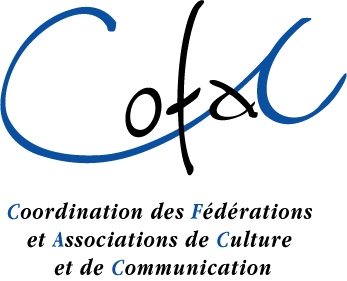 ProcurationJe, soussigné(e), …………………………………………………….Représentant(e) l’association……………………………………….Donne procuration à ……………………………………………….Représentant(e) l’association……………………………………….pour disposer de mon pouvoir et voter en mon nom le jeudi 31 mai 2018 lors de l'Assemblée Générale annuelle de la COFAC Fait à……………………….. le………………………,Signature :COFAC Association loi 190122 rue Oberkampf, 75011 PARISSiret : 442724407 00014 – NAF : 9499Tél :  01 43 55 60 63 - cofac.coordination@cofac.asso.frSite Internet : www.cofac.asso.fr